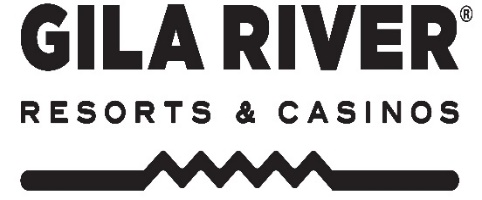 SUSPICIOUS ACTIVITY CHECKLIST (SAC)Effective: 07-10-2014Property Lone Butte Vee Quiva Wild Horse PassProperty Lone Butte Vee Quiva Wild Horse PassProperty Lone Butte Vee Quiva Wild Horse PassProperty Lone Butte Vee Quiva Wild Horse PassProperty Lone Butte Vee Quiva Wild Horse PassProperty Lone Butte Vee Quiva Wild Horse PassShift Day Swing GraveShift Day Swing GraveShift Day Swing GraveDepartment/Casino Area Reporting Bar/Bartender  Beverage Server Bingo Blackjack Cage Finance/AccountingDepartment/Casino Area Reporting Bar/Bartender  Beverage Server Bingo Blackjack Cage Finance/AccountingDepartment/Casino Area Reporting Bar/Bartender  Beverage Server Bingo Blackjack Cage Finance/AccountingDepartment/Casino Area Reporting Bar/Bartender  Beverage Server Bingo Blackjack Cage Finance/AccountingDepartment/Casino Area Reporting Bar/Bartender  Beverage Server Bingo Blackjack Cage Finance/AccountingDepartment/Casino Area Reporting Bar/Bartender  Beverage Server Bingo Blackjack Cage Finance/AccountingDepartment/Casino Area Reporting Bar/Bartender  Beverage Server Bingo Blackjack Cage Finance/AccountingDepartment/Casino Area Reporting Bar/Bartender  Beverage Server Bingo Blackjack Cage Finance/AccountingDepartment/Casino Area Reporting Bar/Bartender  Beverage Server Bingo Blackjack Cage Finance/AccountingDepartment/Casino Area Reporting Bar/Bartender  Beverage Server Bingo Blackjack Cage Finance/Accounting Food & Beverage Gift Shop Hotel Housekeeping Poker Revenue Audit Food & Beverage Gift Shop Hotel Housekeeping Poker Revenue Audit Food & Beverage Gift Shop Hotel Housekeeping Poker Revenue Audit Food & Beverage Gift Shop Hotel Housekeeping Poker Revenue Audit Food & Beverage Gift Shop Hotel Housekeeping Poker Revenue Audit Food & Beverage Gift Shop Hotel Housekeeping Poker Revenue Audit Food & Beverage Gift Shop Hotel Housekeeping Poker Revenue Audit Security Slots TGO Valet Other Security Slots TGO Valet Other Security Slots TGO Valet Other Security Slots TGO Valet Other Security Slots TGO Valet Other Security Slots TGO Valet OtherDepartment/Casino Area Reporting Bar/Bartender  Beverage Server Bingo Blackjack Cage Finance/AccountingDepartment/Casino Area Reporting Bar/Bartender  Beverage Server Bingo Blackjack Cage Finance/AccountingDepartment/Casino Area Reporting Bar/Bartender  Beverage Server Bingo Blackjack Cage Finance/AccountingDepartment/Casino Area Reporting Bar/Bartender  Beverage Server Bingo Blackjack Cage Finance/AccountingDepartment/Casino Area Reporting Bar/Bartender  Beverage Server Bingo Blackjack Cage Finance/AccountingDepartment/Casino Area Reporting Bar/Bartender  Beverage Server Bingo Blackjack Cage Finance/AccountingDepartment/Casino Area Reporting Bar/Bartender  Beverage Server Bingo Blackjack Cage Finance/AccountingDepartment/Casino Area Reporting Bar/Bartender  Beverage Server Bingo Blackjack Cage Finance/AccountingDepartment/Casino Area Reporting Bar/Bartender  Beverage Server Bingo Blackjack Cage Finance/AccountingDepartment/Casino Area Reporting Bar/Bartender  Beverage Server Bingo Blackjack Cage Finance/Accounting Food & Beverage Gift Shop Hotel Housekeeping Poker Revenue Audit Food & Beverage Gift Shop Hotel Housekeeping Poker Revenue Audit Food & Beverage Gift Shop Hotel Housekeeping Poker Revenue Audit Food & Beverage Gift Shop Hotel Housekeeping Poker Revenue Audit Food & Beverage Gift Shop Hotel Housekeeping Poker Revenue Audit Food & Beverage Gift Shop Hotel Housekeeping Poker Revenue Audit Food & Beverage Gift Shop Hotel Housekeeping Poker Revenue Audit Security Slots TGO Valet Other Security Slots TGO Valet Other Security Slots TGO Valet Other Security Slots TGO Valet Other Security Slots TGO Valet Other Security Slots TGO Valet OtherDepartment/Casino Area Reporting Bar/Bartender  Beverage Server Bingo Blackjack Cage Finance/AccountingDepartment/Casino Area Reporting Bar/Bartender  Beverage Server Bingo Blackjack Cage Finance/AccountingDepartment/Casino Area Reporting Bar/Bartender  Beverage Server Bingo Blackjack Cage Finance/AccountingDepartment/Casino Area Reporting Bar/Bartender  Beverage Server Bingo Blackjack Cage Finance/AccountingDepartment/Casino Area Reporting Bar/Bartender  Beverage Server Bingo Blackjack Cage Finance/AccountingDepartment/Casino Area Reporting Bar/Bartender  Beverage Server Bingo Blackjack Cage Finance/AccountingDepartment/Casino Area Reporting Bar/Bartender  Beverage Server Bingo Blackjack Cage Finance/AccountingDepartment/Casino Area Reporting Bar/Bartender  Beverage Server Bingo Blackjack Cage Finance/AccountingDepartment/Casino Area Reporting Bar/Bartender  Beverage Server Bingo Blackjack Cage Finance/AccountingDepartment/Casino Area Reporting Bar/Bartender  Beverage Server Bingo Blackjack Cage Finance/Accounting Food & Beverage Gift Shop Hotel Housekeeping Poker Revenue Audit Food & Beverage Gift Shop Hotel Housekeeping Poker Revenue Audit Food & Beverage Gift Shop Hotel Housekeeping Poker Revenue Audit Food & Beverage Gift Shop Hotel Housekeeping Poker Revenue Audit Food & Beverage Gift Shop Hotel Housekeeping Poker Revenue Audit Food & Beverage Gift Shop Hotel Housekeeping Poker Revenue Audit Food & Beverage Gift Shop Hotel Housekeeping Poker Revenue Audit Security Slots TGO Valet Other Security Slots TGO Valet Other Security Slots TGO Valet Other Security Slots TGO Valet Other Security Slots TGO Valet Other Security Slots TGO Valet OtherDepartment/Casino Area Reporting Bar/Bartender  Beverage Server Bingo Blackjack Cage Finance/AccountingDepartment/Casino Area Reporting Bar/Bartender  Beverage Server Bingo Blackjack Cage Finance/AccountingDepartment/Casino Area Reporting Bar/Bartender  Beverage Server Bingo Blackjack Cage Finance/AccountingDepartment/Casino Area Reporting Bar/Bartender  Beverage Server Bingo Blackjack Cage Finance/AccountingDepartment/Casino Area Reporting Bar/Bartender  Beverage Server Bingo Blackjack Cage Finance/AccountingDepartment/Casino Area Reporting Bar/Bartender  Beverage Server Bingo Blackjack Cage Finance/AccountingDepartment/Casino Area Reporting Bar/Bartender  Beverage Server Bingo Blackjack Cage Finance/AccountingDepartment/Casino Area Reporting Bar/Bartender  Beverage Server Bingo Blackjack Cage Finance/AccountingDepartment/Casino Area Reporting Bar/Bartender  Beverage Server Bingo Blackjack Cage Finance/AccountingDepartment/Casino Area Reporting Bar/Bartender  Beverage Server Bingo Blackjack Cage Finance/Accounting Food & Beverage Gift Shop Hotel Housekeeping Poker Revenue Audit Food & Beverage Gift Shop Hotel Housekeeping Poker Revenue Audit Food & Beverage Gift Shop Hotel Housekeeping Poker Revenue Audit Food & Beverage Gift Shop Hotel Housekeeping Poker Revenue Audit Food & Beverage Gift Shop Hotel Housekeeping Poker Revenue Audit Food & Beverage Gift Shop Hotel Housekeeping Poker Revenue Audit Food & Beverage Gift Shop Hotel Housekeeping Poker Revenue Audit Security Slots TGO Valet Other Security Slots TGO Valet Other Security Slots TGO Valet Other Security Slots TGO Valet Other Security Slots TGO Valet Other Security Slots TGO Valet OtherLocationLocationLocationLocationLocationLocationLocationLocationLocationDepartment/Casino Area Reporting Bar/Bartender  Beverage Server Bingo Blackjack Cage Finance/AccountingDepartment/Casino Area Reporting Bar/Bartender  Beverage Server Bingo Blackjack Cage Finance/AccountingDepartment/Casino Area Reporting Bar/Bartender  Beverage Server Bingo Blackjack Cage Finance/AccountingDepartment/Casino Area Reporting Bar/Bartender  Beverage Server Bingo Blackjack Cage Finance/AccountingDepartment/Casino Area Reporting Bar/Bartender  Beverage Server Bingo Blackjack Cage Finance/AccountingDepartment/Casino Area Reporting Bar/Bartender  Beverage Server Bingo Blackjack Cage Finance/AccountingDepartment/Casino Area Reporting Bar/Bartender  Beverage Server Bingo Blackjack Cage Finance/AccountingDepartment/Casino Area Reporting Bar/Bartender  Beverage Server Bingo Blackjack Cage Finance/AccountingDepartment/Casino Area Reporting Bar/Bartender  Beverage Server Bingo Blackjack Cage Finance/AccountingDepartment/Casino Area Reporting Bar/Bartender  Beverage Server Bingo Blackjack Cage Finance/Accounting Food & Beverage Gift Shop Hotel Housekeeping Poker Revenue Audit Food & Beverage Gift Shop Hotel Housekeeping Poker Revenue Audit Food & Beverage Gift Shop Hotel Housekeeping Poker Revenue Audit Food & Beverage Gift Shop Hotel Housekeeping Poker Revenue Audit Food & Beverage Gift Shop Hotel Housekeeping Poker Revenue Audit Food & Beverage Gift Shop Hotel Housekeeping Poker Revenue Audit Food & Beverage Gift Shop Hotel Housekeeping Poker Revenue Audit Security Slots TGO Valet Other Security Slots TGO Valet Other Security Slots TGO Valet Other Security Slots TGO Valet Other Security Slots TGO Valet Other Security Slots TGO Valet OtherWhere did the suspicious activity take place? (Area, zone/machine #, pit/table #, window #, etc.)Where did the suspicious activity take place? (Area, zone/machine #, pit/table #, window #, etc.)Where did the suspicious activity take place? (Area, zone/machine #, pit/table #, window #, etc.)Where did the suspicious activity take place? (Area, zone/machine #, pit/table #, window #, etc.)Where did the suspicious activity take place? (Area, zone/machine #, pit/table #, window #, etc.)Where did the suspicious activity take place? (Area, zone/machine #, pit/table #, window #, etc.)Where did the suspicious activity take place? (Area, zone/machine #, pit/table #, window #, etc.)Where did the suspicious activity take place? (Area, zone/machine #, pit/table #, window #, etc.)Where did the suspicious activity take place? (Area, zone/machine #, pit/table #, window #, etc.)Where did the suspicious activity take place? (Area, zone/machine #, pit/table #, window #, etc.)Where did the suspicious activity take place? (Area, zone/machine #, pit/table #, window #, etc.)Where did the suspicious activity take place? (Area, zone/machine #, pit/table #, window #, etc.)Where did the suspicious activity take place? (Area, zone/machine #, pit/table #, window #, etc.)Where did the suspicious activity take place? (Area, zone/machine #, pit/table #, window #, etc.)Where did the suspicious activity take place? (Area, zone/machine #, pit/table #, window #, etc.)Where did the suspicious activity take place? (Area, zone/machine #, pit/table #, window #, etc.)Where did the suspicious activity take place? (Area, zone/machine #, pit/table #, window #, etc.)Where did the suspicious activity take place? (Area, zone/machine #, pit/table #, window #, etc.)Where did the suspicious activity take place? (Area, zone/machine #, pit/table #, window #, etc.)Where did the suspicious activity take place? (Area, zone/machine #, pit/table #, window #, etc.)Where did the suspicious activity take place? (Area, zone/machine #, pit/table #, window #, etc.)Where did the suspicious activity take place? (Area, zone/machine #, pit/table #, window #, etc.)Where did the suspicious activity take place? (Area, zone/machine #, pit/table #, window #, etc.)Where did the suspicious activity take place? (Area, zone/machine #, pit/table #, window #, etc.)Where did the suspicious activity take place? (Area, zone/machine #, pit/table #, window #, etc.)Where did the suspicious activity take place? (Area, zone/machine #, pit/table #, window #, etc.)Where did the suspicious activity take place? (Area, zone/machine #, pit/table #, window #, etc.)Where did the suspicious activity take place? (Area, zone/machine #, pit/table #, window #, etc.)Where did the suspicious activity take place? (Area, zone/machine #, pit/table #, window #, etc.)Where did the suspicious activity take place? (Area, zone/machine #, pit/table #, window #, etc.)Where did the suspicious activity take place? (Area, zone/machine #, pit/table #, window #, etc.)Where did the suspicious activity take place? (Area, zone/machine #, pit/table #, window #, etc.)The Following Were NotifiedThe Following Were NotifiedThe Following Were NotifiedThe Following Were NotifiedThe Following Were NotifiedThe Following Were NotifiedThe Following Were NotifiedThe Following Were NotifiedThe Following Were NotifiedThe Following Were NotifiedThe Following Were NotifiedThe Following Were NotifiedThe Following Were NotifiedThe Following Were NotifiedThe Following Were NotifiedThe Following Were NotifiedThe Following Were NotifiedThe Following Were NotifiedThe Following Were NotifiedThe Following Were NotifiedThe Following Were NotifiedThe Following Were NotifiedThe Following Were NotifiedThe Following Were NotifiedThe Following Were NotifiedThe Following Were NotifiedThe Following Were NotifiedThe Following Were NotifiedThe Following Were NotifiedThe Following Were NotifiedThe Following Were NotifiedThe Following Were NotifiedSecuritySecuritySecuritySecurity Surveillance Surveillance Surveillance Surveillance Surveillance Surveillance Surveillance TGO TGO TGO TGO TGO TGO TGO GRPD GRPD GRPD GRPD GRPD GRPD GRPD GRPD GRPD RCO RCO RCO RCO RCOSurveillance FootageSurveillance FootageSurveillance FootageSurveillance FootageSurveillance FootageSurveillance FootageSurveillance FootageSurveillance FootageSurveillance FootageSurveillance FootageSurveillance FootageSurveillance FootageSurveillance FootageSurveillance FootageSurveillance FootageSurveillance FootageSurveillance FootageSurveillance FootageSurveillance FootageSurveillance FootageSurveillance FootageSurveillance FootageSurveillance FootageSurveillance FootageSurveillance FootageSurveillance FootageSurveillance FootageSurveillance FootageSurveillance FootageSurveillance FootageSurveillance FootageSurveillance Footage Placed on hold Placed on hold Placed on hold Placed on hold Placed on hold Surveillance Request Submitted Surveillance Request Submitted Surveillance Request Submitted Surveillance Request Submitted Surveillance Request Submitted Surveillance Request Submitted Surveillance Request Submitted Surveillance Request Submitted Surveillance Request Submitted Surveillance Request Submitted Surveillance Request Submitted Surveillance Request Submitted Surveillance Request Submitted Photo Stills Obtained Photo Stills Obtained Photo Stills Obtained Photo Stills Obtained Photo Stills Obtained Photo Stills Obtained Photo Stills Obtained Photo Stills Obtained Photo Stills ObtainedSuspicious ActivitySuspicious ActivitySuspicious ActivitySuspicious ActivitySuspicious ActivitySuspicious ActivitySuspicious ActivitySuspicious ActivitySuspicious ActivitySuspicious ActivitySuspicious ActivitySuspicious ActivitySuspicious ActivitySuspicious ActivitySuspicious ActivitySuspicious ActivitySuspicious ActivitySuspicious ActivitySuspicious ActivitySuspicious ActivitySuspicious ActivitySuspicious ActivitySuspicious ActivitySuspicious ActivitySuspicious ActivitySuspicious ActivitySuspicious ActivitySuspicious ActivitySuspicious ActivitySuspicious ActivitySuspicious ActivitySuspicious Activity What type of suspicious activity occurred? What type of suspicious activity occurred? What type of suspicious activity occurred? What type of suspicious activity occurred? What type of suspicious activity occurred? What type of suspicious activity occurred? What type of suspicious activity occurred? What type of suspicious activity occurred? What type of suspicious activity occurred? What type of suspicious activity occurred? What type of suspicious activity occurred? What type of suspicious activity occurred? What type of suspicious activity occurred? What type of suspicious activity occurred? What type of suspicious activity occurred? What type of suspicious activity occurred? What type of suspicious activity occurred? What type of suspicious activity occurred? What type of suspicious activity occurred? What type of suspicious activity occurred? What type of suspicious activity occurred? What type of suspicious activity occurred? What type of suspicious activity occurred? What type of suspicious activity occurred? What type of suspicious activity occurred? What type of suspicious activity occurred? What type of suspicious activity occurred? What type of suspicious activity occurred? What type of suspicious activity occurred? What type of suspicious activity occurred? What type of suspicious activity occurred? What type of suspicious activity occurred?Date & Time Suspicious Activity OccurredDate & Time Suspicious Activity OccurredDate & Time Suspicious Activity OccurredDate & Time Suspicious Activity OccurredDate & Time Suspicious Activity OccurredDate & Time Suspicious Activity OccurredDate & Time Suspicious Activity OccurredDate & Time Suspicious Activity OccurredDate & Time Suspicious Activity OccurredDate & Time Suspicious Activity OccurredAmount Involved in Suspicious ActivityAmount Involved in Suspicious ActivityAmount Involved in Suspicious ActivityAmount Involved in Suspicious ActivityAmount Involved in Suspicious ActivityAmount Involved in Suspicious ActivityAmount Involved in Suspicious ActivityAmount Involved in Suspicious ActivityAmount Involved in Suspicious ActivityAmount Involved in Suspicious ActivityAmount Involved in Suspicious ActivityAmount Involved in Suspicious Activity$$ Cash Cash Cash Cash Credit/Debit Card Credit/Debit Card Credit/Debit Card Credit/Debit Card Credit/Debit Card Credit/Debit Card Credit/Debit Card Chips Chips Chips Chips Check(s) Check(s) Check(s) Check(s) Check(s) Check(s) Check(s)Subject(s)Subject(s)Subject(s)Subject(s)Subject(s)Subject(s)Subject(s)Subject(s)Subject(s)Subject(s)Subject(s)Subject(s)Subject(s)Subject(s)Subject(s)Subject(s)Subject(s)Subject(s)Subject(s)Subject(s)Subject(s) TITO(s) TITO(s) TITO(s) TITO(s) Other Other Other Other Other Other Other Known Known Known Known Known Known Known Known Known Known Known Known Known Known Known Known Known Known Known Known Known Known Known Known Known Known Known Known Known Known KnownName:Name:Name:Name:Name:Player’s Club Account #:Player’s Club Account #:Player’s Club Account #:Player’s Club Account #:Player’s Club Account #:Player’s Club Account #:Player’s Club Account #:Player’s Club Account #:DOB:DOB:DOB:DOB:DOB:DOB:ID/DL #:ID/DL #:ID/DL #:ID/DL #:ID/DL #:ID/DL #:Issuing State:Issuing State:Issuing State: Issuing Country: Issuing Country: Issuing Country: Issuing Country: Issuing Country: Unknown Unknown Unknown Unknown Unknown Unknown Unknown Unknown Unknown Unknown Unknown Unknown Unknown Unknown Unknown Unknown Unknown Unknown Unknown Unknown Unknown Unknown Unknown Unknown Unknown Unknown Unknown Unknown Unknown Unknown UnknownDescription of Known/Unknown GuestDescription of Known/Unknown GuestDescription of Known/Unknown GuestDescription of Known/Unknown GuestDescription of Known/Unknown GuestDescription of Known/Unknown GuestDescription of Known/Unknown GuestDescription of Known/Unknown GuestDescription of Known/Unknown GuestDescription of Known/Unknown GuestDescription of Known/Unknown GuestDescription of Known/Unknown GuestDescription of Known/Unknown GuestDescription of Known/Unknown GuestDescription of Known/Unknown GuestDescription of Known/Unknown GuestDescription of Known/Unknown GuestDescription of Known/Unknown GuestDescription of Known/Unknown GuestDescription of Known/Unknown GuestDescription of Known/Unknown GuestDescription of Known/Unknown GuestDescription of Known/Unknown GuestDescription of Known/Unknown GuestDescription of Known/Unknown GuestDescription of Known/Unknown GuestDescription of Known/Unknown GuestDescription of Known/Unknown GuestDescription of Known/Unknown GuestDescription of Known/Unknown GuestDescription of Known/Unknown GuestDescription of Known/Unknown GuestRace Asian African American Caucasian Hispanic Indian (India) Middle Eastern Native American OtherRace Asian African American Caucasian Hispanic Indian (India) Middle Eastern Native American OtherRace Asian African American Caucasian Hispanic Indian (India) Middle Eastern Native American OtherRace Asian African American Caucasian Hispanic Indian (India) Middle Eastern Native American OtherSex Male FemaleSex Male FemaleSex Male FemaleSex Male FemaleSex Male FemaleSex Male FemaleSex Male FemaleAge 21-35 36-50 51-70 71-80 80+Age 21-35 36-50 51-70 71-80 80+Age 21-35 36-50 51-70 71-80 80+Age 21-35 36-50 51-70 71-80 80+Age 21-35 36-50 51-70 71-80 80+Age 21-35 36-50 51-70 71-80 80+Age 21-35 36-50 51-70 71-80 80+Height Short (below 5’) Average (5’-5’9”) Tall (5’10-6’2”)   Over 6’Height Short (below 5’) Average (5’-5’9”) Tall (5’10-6’2”)   Over 6’Height Short (below 5’) Average (5’-5’9”) Tall (5’10-6’2”)   Over 6’Height Short (below 5’) Average (5’-5’9”) Tall (5’10-6’2”)   Over 6’Height Short (below 5’) Average (5’-5’9”) Tall (5’10-6’2”)   Over 6’Height Short (below 5’) Average (5’-5’9”) Tall (5’10-6’2”)   Over 6’Height Short (below 5’) Average (5’-5’9”) Tall (5’10-6’2”)   Over 6’Height Short (below 5’) Average (5’-5’9”) Tall (5’10-6’2”)   Over 6’Height Short (below 5’) Average (5’-5’9”) Tall (5’10-6’2”)   Over 6’Build Thin Average HeavyBuild Thin Average HeavyBuild Thin Average HeavyBuild Thin Average HeavyBuild Thin Average HeavyHair Long Shoulder Length Short Fade Spikey BaldHair Long Shoulder Length Short Fade Spikey BaldHair Long Shoulder Length Short Fade Spikey BaldHair Long Shoulder Length Short Fade Spikey BaldHair Color Black Blonde Brown Gray Red WhiteHair Color Black Blonde Brown Gray Red WhiteHair Color Black Blonde Brown Gray Red WhiteHair Color Black Blonde Brown Gray Red WhiteHair Color Black Blonde Brown Gray Red WhiteHair Color Black Blonde Brown Gray Red WhiteHair Color Black Blonde Brown Gray Red WhiteFacial Hair Beard Mustache Goatee Chin PatchFacial Hair Beard Mustache Goatee Chin PatchFacial Hair Beard Mustache Goatee Chin PatchFacial Hair Beard Mustache Goatee Chin PatchFacial Hair Beard Mustache Goatee Chin PatchFacial Hair Beard Mustache Goatee Chin PatchFacial Hair Beard Mustache Goatee Chin PatchHat Baseball Cowboy BeanieHat Baseball Cowboy BeanieHat Baseball Cowboy BeanieHat Baseball Cowboy BeanieHat Baseball Cowboy BeanieHat Baseball Cowboy BeanieHat Baseball Cowboy BeanieHat Baseball Cowboy BeanieHat Baseball Cowboy BeanieOther Acne/Acne Scars Scars TattoosOther Acne/Acne Scars Scars TattoosOther Acne/Acne Scars Scars TattoosOther Acne/Acne Scars Scars TattoosOther Acne/Acne Scars Scars TattoosClothing DescriptionClothing DescriptionClothing DescriptionClothing DescriptionClothing DescriptionClothing DescriptionClothing DescriptionClothing DescriptionClothing DescriptionClothing DescriptionClothing DescriptionClothing DescriptionClothing DescriptionClothing DescriptionClothing DescriptionClothing DescriptionClothing DescriptionClothing DescriptionClothing DescriptionClothing DescriptionClothing DescriptionClothing DescriptionClothing DescriptionClothing DescriptionClothing DescriptionClothing DescriptionClothing DescriptionClothing DescriptionClothing DescriptionClothing DescriptionClothing DescriptionClothing DescriptionTop Style Long Sleeve Short Sleeve Button Up Polo/Collared Team JerseyTop Style Long Sleeve Short Sleeve Button Up Polo/Collared Team JerseyTop Style Long Sleeve Short Sleeve Button Up Polo/Collared Team JerseyTop Style Long Sleeve Short Sleeve Button Up Polo/Collared Team JerseyTop Type Jacket Sweater  Blouse Shirt T-Shirt Tank TopTop Type Jacket Sweater  Blouse Shirt T-Shirt Tank TopTop Type Jacket Sweater  Blouse Shirt T-Shirt Tank TopTop Type Jacket Sweater  Blouse Shirt T-Shirt Tank TopTop Type Jacket Sweater  Blouse Shirt T-Shirt Tank TopTop Type Jacket Sweater  Blouse Shirt T-Shirt Tank TopTop Type Jacket Sweater  Blouse Shirt T-Shirt Tank TopTop Pattern Plain Floral Pattern Plaid StripeTop Pattern Plain Floral Pattern Plaid StripeTop Pattern Plain Floral Pattern Plaid StripeTop Pattern Plain Floral Pattern Plaid StripeTop Pattern Plain Floral Pattern Plaid StripeTop Pattern Plain Floral Pattern Plaid StripeTop Pattern Plain Floral Pattern Plaid StripeTop Color Black Blue Gray  Green Pink Purple Red Tan (khaki) WhiteTop Color Black Blue Gray  Green Pink Purple Red Tan (khaki) WhiteTop Color Black Blue Gray  Green Pink Purple Red Tan (khaki) WhiteTop Color Black Blue Gray  Green Pink Purple Red Tan (khaki) WhiteTop Color Black Blue Gray  Green Pink Purple Red Tan (khaki) WhiteTop Color Black Blue Gray  Green Pink Purple Red Tan (khaki) WhiteTop Color Black Blue Gray  Green Pink Purple Red Tan (khaki) WhiteTop Color Black Blue Gray  Green Pink Purple Red Tan (khaki) WhiteTop Color Black Blue Gray  Green Pink Purple Red Tan (khaki) WhiteAccessories Glasses Necklace Watch Bracelet RingAccessories Glasses Necklace Watch Bracelet RingAccessories Glasses Necklace Watch Bracelet RingAccessories Glasses Necklace Watch Bracelet RingAccessories Glasses Necklace Watch Bracelet RingBottom Type Jean  Slack SweatBottom Type Jean  Slack SweatBottom Type Jean  Slack SweatBottom Type Jean  Slack SweatBottom Style Pants  Capris  Shorts Skirt DressBottom Style Pants  Capris  Shorts Skirt DressBottom Style Pants  Capris  Shorts Skirt DressBottom Style Pants  Capris  Shorts Skirt DressBottom Style Pants  Capris  Shorts Skirt DressBottom Style Pants  Capris  Shorts Skirt DressBottom Style Pants  Capris  Shorts Skirt DressBottom Color Black  Blue Red Tan WhiteBottom Color Black  Blue Red Tan WhiteBottom Color Black  Blue Red Tan WhiteBottom Color Black  Blue Red Tan WhiteBottom Color Black  Blue Red Tan WhiteBottom Color Black  Blue Red Tan WhiteBottom Color Black  Blue Red Tan WhiteShoes Style Tennis Shoes Dress Shoes Flip Flops Sandals High Heels BootsShoes Style Tennis Shoes Dress Shoes Flip Flops Sandals High Heels BootsShoes Style Tennis Shoes Dress Shoes Flip Flops Sandals High Heels BootsShoes Style Tennis Shoes Dress Shoes Flip Flops Sandals High Heels BootsShoes Style Tennis Shoes Dress Shoes Flip Flops Sandals High Heels BootsShoes Style Tennis Shoes Dress Shoes Flip Flops Sandals High Heels BootsShoes Style Tennis Shoes Dress Shoes Flip Flops Sandals High Heels BootsShoes Style Tennis Shoes Dress Shoes Flip Flops Sandals High Heels BootsShoes Style Tennis Shoes Dress Shoes Flip Flops Sandals High Heels BootsShoe Color Black  Brown White Shoe Color Black  Brown White Shoe Color Black  Brown White Shoe Color Black  Brown White Shoe Color Black  Brown White NarrativeNarrativeNarrativeNarrativeNarrativeNarrativeNarrativeNarrativeNarrativeNarrativeNarrativeNarrativeNarrativeNarrativeNarrativeNarrativeNarrativeNarrativeNarrativeNarrativeNarrativeNarrativeNarrativeNarrativeNarrativeNarrativeNarrativeNarrativeNarrativeNarrativeNarrativeNarrativeDescribe the events that occurred, be as detailed as possible, any information that may be helpful in completing a SAR:any statements/conversations with the subject, witnesses, team members, or other departments surrounding the suspicious activity details about the transactionbehavior, attitude, demeanor by the subjectvehicle information other team members involvedDescribe the events that occurred, be as detailed as possible, any information that may be helpful in completing a SAR:any statements/conversations with the subject, witnesses, team members, or other departments surrounding the suspicious activity details about the transactionbehavior, attitude, demeanor by the subjectvehicle information other team members involvedDescribe the events that occurred, be as detailed as possible, any information that may be helpful in completing a SAR:any statements/conversations with the subject, witnesses, team members, or other departments surrounding the suspicious activity details about the transactionbehavior, attitude, demeanor by the subjectvehicle information other team members involvedDescribe the events that occurred, be as detailed as possible, any information that may be helpful in completing a SAR:any statements/conversations with the subject, witnesses, team members, or other departments surrounding the suspicious activity details about the transactionbehavior, attitude, demeanor by the subjectvehicle information other team members involvedDescribe the events that occurred, be as detailed as possible, any information that may be helpful in completing a SAR:any statements/conversations with the subject, witnesses, team members, or other departments surrounding the suspicious activity details about the transactionbehavior, attitude, demeanor by the subjectvehicle information other team members involvedDescribe the events that occurred, be as detailed as possible, any information that may be helpful in completing a SAR:any statements/conversations with the subject, witnesses, team members, or other departments surrounding the suspicious activity details about the transactionbehavior, attitude, demeanor by the subjectvehicle information other team members involvedDescribe the events that occurred, be as detailed as possible, any information that may be helpful in completing a SAR:any statements/conversations with the subject, witnesses, team members, or other departments surrounding the suspicious activity details about the transactionbehavior, attitude, demeanor by the subjectvehicle information other team members involvedDescribe the events that occurred, be as detailed as possible, any information that may be helpful in completing a SAR:any statements/conversations with the subject, witnesses, team members, or other departments surrounding the suspicious activity details about the transactionbehavior, attitude, demeanor by the subjectvehicle information other team members involvedDescribe the events that occurred, be as detailed as possible, any information that may be helpful in completing a SAR:any statements/conversations with the subject, witnesses, team members, or other departments surrounding the suspicious activity details about the transactionbehavior, attitude, demeanor by the subjectvehicle information other team members involvedDescribe the events that occurred, be as detailed as possible, any information that may be helpful in completing a SAR:any statements/conversations with the subject, witnesses, team members, or other departments surrounding the suspicious activity details about the transactionbehavior, attitude, demeanor by the subjectvehicle information other team members involvedDescribe the events that occurred, be as detailed as possible, any information that may be helpful in completing a SAR:any statements/conversations with the subject, witnesses, team members, or other departments surrounding the suspicious activity details about the transactionbehavior, attitude, demeanor by the subjectvehicle information other team members involvedDescribe the events that occurred, be as detailed as possible, any information that may be helpful in completing a SAR:any statements/conversations with the subject, witnesses, team members, or other departments surrounding the suspicious activity details about the transactionbehavior, attitude, demeanor by the subjectvehicle information other team members involvedDescribe the events that occurred, be as detailed as possible, any information that may be helpful in completing a SAR:any statements/conversations with the subject, witnesses, team members, or other departments surrounding the suspicious activity details about the transactionbehavior, attitude, demeanor by the subjectvehicle information other team members involvedDescribe the events that occurred, be as detailed as possible, any information that may be helpful in completing a SAR:any statements/conversations with the subject, witnesses, team members, or other departments surrounding the suspicious activity details about the transactionbehavior, attitude, demeanor by the subjectvehicle information other team members involvedDescribe the events that occurred, be as detailed as possible, any information that may be helpful in completing a SAR:any statements/conversations with the subject, witnesses, team members, or other departments surrounding the suspicious activity details about the transactionbehavior, attitude, demeanor by the subjectvehicle information other team members involvedDescribe the events that occurred, be as detailed as possible, any information that may be helpful in completing a SAR:any statements/conversations with the subject, witnesses, team members, or other departments surrounding the suspicious activity details about the transactionbehavior, attitude, demeanor by the subjectvehicle information other team members involvedDescribe the events that occurred, be as detailed as possible, any information that may be helpful in completing a SAR:any statements/conversations with the subject, witnesses, team members, or other departments surrounding the suspicious activity details about the transactionbehavior, attitude, demeanor by the subjectvehicle information other team members involvedDescribe the events that occurred, be as detailed as possible, any information that may be helpful in completing a SAR:any statements/conversations with the subject, witnesses, team members, or other departments surrounding the suspicious activity details about the transactionbehavior, attitude, demeanor by the subjectvehicle information other team members involvedDescribe the events that occurred, be as detailed as possible, any information that may be helpful in completing a SAR:any statements/conversations with the subject, witnesses, team members, or other departments surrounding the suspicious activity details about the transactionbehavior, attitude, demeanor by the subjectvehicle information other team members involvedDescribe the events that occurred, be as detailed as possible, any information that may be helpful in completing a SAR:any statements/conversations with the subject, witnesses, team members, or other departments surrounding the suspicious activity details about the transactionbehavior, attitude, demeanor by the subjectvehicle information other team members involvedDescribe the events that occurred, be as detailed as possible, any information that may be helpful in completing a SAR:any statements/conversations with the subject, witnesses, team members, or other departments surrounding the suspicious activity details about the transactionbehavior, attitude, demeanor by the subjectvehicle information other team members involvedDescribe the events that occurred, be as detailed as possible, any information that may be helpful in completing a SAR:any statements/conversations with the subject, witnesses, team members, or other departments surrounding the suspicious activity details about the transactionbehavior, attitude, demeanor by the subjectvehicle information other team members involvedDescribe the events that occurred, be as detailed as possible, any information that may be helpful in completing a SAR:any statements/conversations with the subject, witnesses, team members, or other departments surrounding the suspicious activity details about the transactionbehavior, attitude, demeanor by the subjectvehicle information other team members involvedDescribe the events that occurred, be as detailed as possible, any information that may be helpful in completing a SAR:any statements/conversations with the subject, witnesses, team members, or other departments surrounding the suspicious activity details about the transactionbehavior, attitude, demeanor by the subjectvehicle information other team members involvedDescribe the events that occurred, be as detailed as possible, any information that may be helpful in completing a SAR:any statements/conversations with the subject, witnesses, team members, or other departments surrounding the suspicious activity details about the transactionbehavior, attitude, demeanor by the subjectvehicle information other team members involvedDescribe the events that occurred, be as detailed as possible, any information that may be helpful in completing a SAR:any statements/conversations with the subject, witnesses, team members, or other departments surrounding the suspicious activity details about the transactionbehavior, attitude, demeanor by the subjectvehicle information other team members involvedDescribe the events that occurred, be as detailed as possible, any information that may be helpful in completing a SAR:any statements/conversations with the subject, witnesses, team members, or other departments surrounding the suspicious activity details about the transactionbehavior, attitude, demeanor by the subjectvehicle information other team members involvedDescribe the events that occurred, be as detailed as possible, any information that may be helpful in completing a SAR:any statements/conversations with the subject, witnesses, team members, or other departments surrounding the suspicious activity details about the transactionbehavior, attitude, demeanor by the subjectvehicle information other team members involvedDescribe the events that occurred, be as detailed as possible, any information that may be helpful in completing a SAR:any statements/conversations with the subject, witnesses, team members, or other departments surrounding the suspicious activity details about the transactionbehavior, attitude, demeanor by the subjectvehicle information other team members involvedDescribe the events that occurred, be as detailed as possible, any information that may be helpful in completing a SAR:any statements/conversations with the subject, witnesses, team members, or other departments surrounding the suspicious activity details about the transactionbehavior, attitude, demeanor by the subjectvehicle information other team members involvedDescribe the events that occurred, be as detailed as possible, any information that may be helpful in completing a SAR:any statements/conversations with the subject, witnesses, team members, or other departments surrounding the suspicious activity details about the transactionbehavior, attitude, demeanor by the subjectvehicle information other team members involvedDescribe the events that occurred, be as detailed as possible, any information that may be helpful in completing a SAR:any statements/conversations with the subject, witnesses, team members, or other departments surrounding the suspicious activity details about the transactionbehavior, attitude, demeanor by the subjectvehicle information other team members involvedPrinted Name & Badge # of team member completing this form: Printed Name & Badge # of team member completing this form: Printed Name & Badge # of team member completing this form: Printed Name & Badge # of team member completing this form: Printed Name & Badge # of team member completing this form: Printed Name & Badge # of team member completing this form: Printed Name & Badge # of team member completing this form: Printed Name & Badge # of team member completing this form: Printed Name & Badge # of team member completing this form: Printed Name & Badge # of team member completing this form: Printed Name & Badge # of team member completing this form: Printed Name & Badge # of team member completing this form: Printed Name & Badge # of team member completing this form: Printed Name & Badge # of team member completing this form: Printed Name & Badge # of team member completing this form: PositionPositionDepartmentDepartmentDepartmentDate CompletedDate CompletedDate CompletedInitials & Badge#Initials & Badge#Initials & Badge#Initials & Badge#Initials & Badge#Initials & Badge#Initials & Badge#Initials & Badge#Initials & Badge#Initials & Badge#Initials & Badge#Initials & Badge#Initials & Badge#Initials & Badge#Initials & Badge#Initials & Badge#